Nominee Information:Nominee’s Name:       (Please list contact name if nomination is for Outstanding Organization or Program.)Credit Union/Organization:      Address:       City, State, ZIP:       Telephone:       Email:       
Nominator Information (If not self-nominated)Nominated By:        Credit Union/Organization:       Address:       City, State, ZIP:       Telephone:      Email:       All materials submitted become the property of the Foundation and will not be returned. 
Please fill out the appropriate nomination form from the following pages and/or on a separate page(s) if necessary.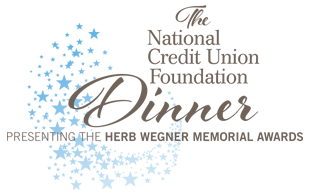 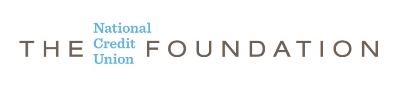 Outstanding Individual Achievement AwardAward SubmissionNominee      Nominator      Please answer the following questions about the nominee. These criteria will be used to select the award winner. Along with this form, the nominator must submit at least five but no more than ten personal recommendations in support of the nomination. Personal recommendations may be submitted in either letter or video format and must cite at least three descriptive reasons for the nomination.Explain how the nominee’s accomplishments relate to the Foundation’s mission to be a catalyst to improve people’s financial lives through credit unions.How did the nominee demonstrate leadership and guidance in maintaining the credit union philosophy of people helping people?How did the nominee embody the credit union cooperative principles?How did the nominee demonstrate visionary leadership, personal commitment and innovation beyond professional competence and requirements of their job?How did the nominee demonstrate identifiable and lasting changes to improve/promote credit unions?Provide measurements that quantify how their accomplishment(s) are having and/or have impacted the local, regional, national and/or international credit union movement.How has the nominee been recognized for mentoring and inspiring others in advancement of the credit union system?Outstanding Organization or Program AwardAward SubmissionNominee      Nominator      Please answer the following questions about the nominee. These criteria will be used to select the award winner. Along with this form, the nominator must submit at least five but no more than ten personal recommendations in support of the nomination. Personal recommendations may be submitted in either letter or video format and must cite at least three descriptive reasons for the nomination.Explain how the nominee’s accomplishments relate to the Foundation’s mission to be a catalyst to improve people’s financial lives through credit unions.Provide measurements that quantify how the nominee’s accomplishment(s) have impacted the local, regional, national and/or international credit union movement above and beyond usual requirements.How did the nominee embody the core credit union values of mutual self-help, cooperation, economic empowerment, and volunteerism?How did the nominee support community partnerships/collaboration outside the credit union system?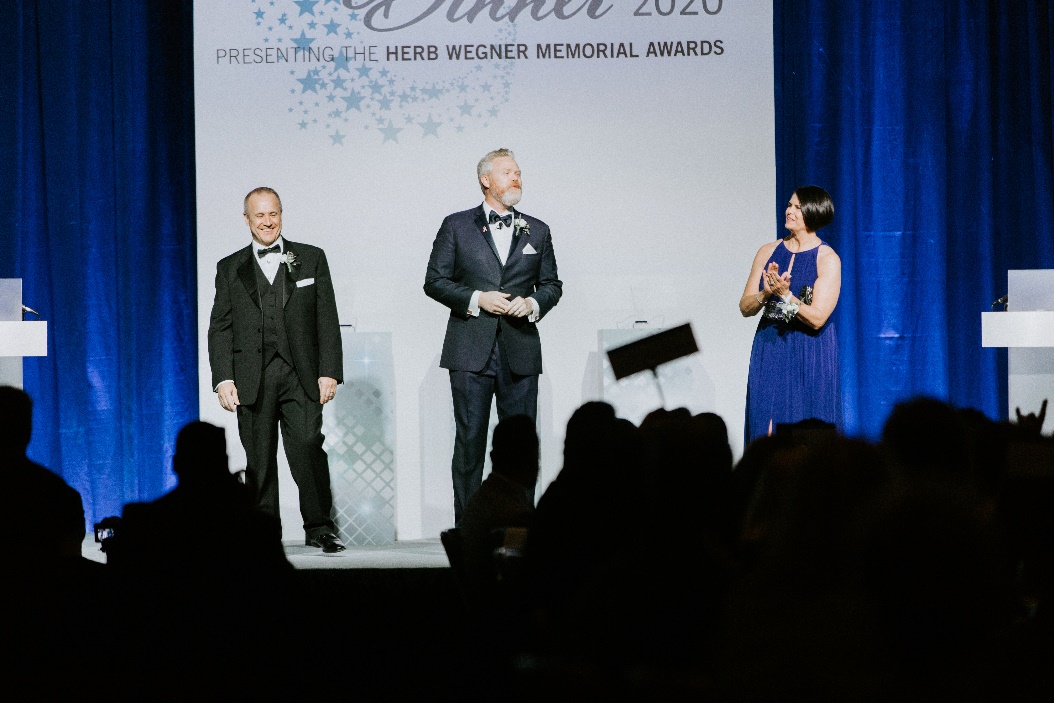 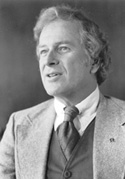 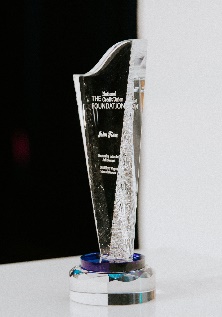 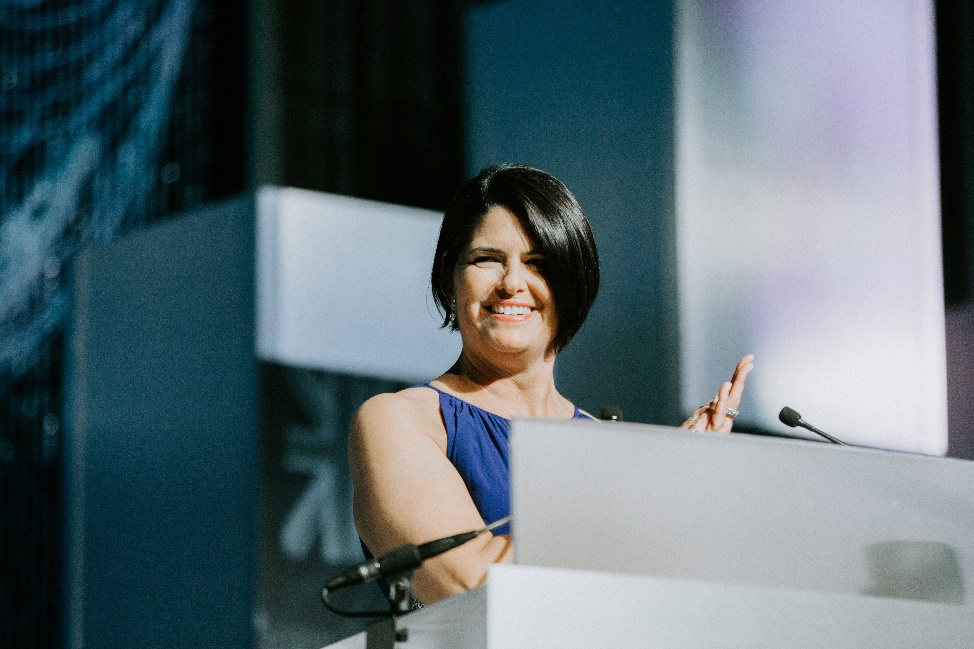 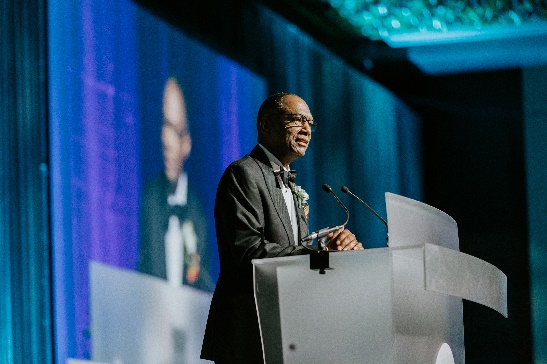 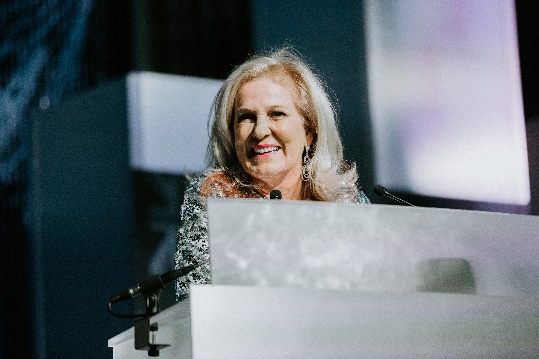 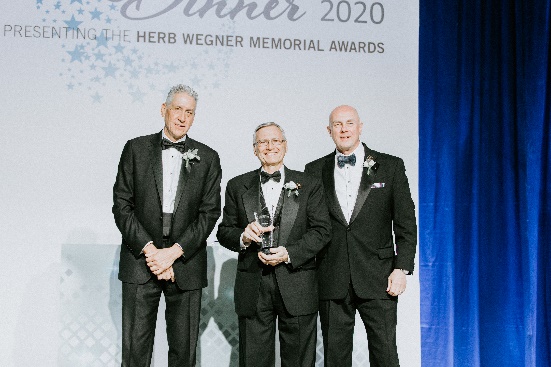 